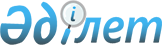 О внесении изменений в решение Восточно-Казахстанского областного маслихата от 9 октября 2013 года № 14/171-V "Об утверждении Правил забора воды из поверхностных и подземных водных объектов при нецентрализованном питьевом и хозяйственно-бытовом водоснабжении населения Восточно-Казахстанской области"Решение Восточно-Казахстанского областного маслихата от 12 июля 2017 года № 12/142-VI. Зарегистрировано Департаментом юстиции Восточно-Казахстанской области 25 августа 2017 года № 5178
      Примечание РЦПИ.

      В тексте документа сохранена пунктуация и орфография оригинала.
      В соответствии с пунктом 2 статьи 92 Водного кодекса Республики Казахстан от 9 июля 2003 года, подпунктом 15) пункта 1 статьи 6 Закона Республики Казахстан от 23 января 2001 года "О местном государственном управлении и самоуправлении в Республике Казахстан", Восточно-Казахстанский областной маслихат РЕШИЛ:
      1. Внести в решение Восточно-Казахстанского областного маслихата от 9 октября 2013 года № 14/171-V "Об утверждении Правил забора воды из поверхностных и подземных водных объектов при нецентрализованном питьевом и хозяйственно-бытовом водоснабжении населения Восточно-Казахстанской области" (зарегистрировано в Реестре государственной регистрации нормативных правовых актов за № 3105, опубликовано в газетах "Дидар" от 7 декабря 2013 года № 146, "Рудный Алтай" от 9 декабря 2013 года № 145) следующие изменения: 
      заголовок изложить в следующей редакции: 
      "Об утверждении Правила забора воды из поверхностных и подземных водных объектов при нецентрализованном питьевом водоснабжении населения Восточно-Казахстанской области";
      пункт 1 изложить в следующей редакции:
      "1. Утвердить прилагаемые Правила забора воды из поверхностных и подземных водных объектов при нецентрализованном питьевом водоснабжении населения Восточно-Казахстанской области.";
      Правила забора воды из поверхностных и подземных водных объектов при нецентрализованном питьевом водоснабжении населения Восточно-Казахстанской области изложить в новой редакции согласно приложению к настоящему решению.
      2. Настоящее решение вводится в действие по истечении десяти календарных дней после дня его первого официального опубликования.
      "СОГЛАСОВАНО"
      "25" _07_ 2017 года
      "21" _07_ 2017 года Правила 
забора воды из поверхностных и подземных водных объектов при нецентрализованном питьевом водоснабжении населения Восточно-Казахстанской области 1. Общие положения
      1. Настоящие Правила забора воды из поверхностных и подземных водных объектов при нецентрализованном питьевом водоснабжении населения Восточно-Казахстанской области (далее - Правила) разработаны в соответствии с пунктом 2 статьи 92 Водного кодекса Республики Казахстан от 9 июля 2003 года, подпунктом 15) пункта 1 статьи 6 Закона Республики Казахстан от 23 января 2001 года "О местном государственном управлении и самоуправлении в Республике Казахстан", и определяют порядок забора воды из поверхностных и подземных водных объектов при нецентрализованном питьевом водоснабжении населения на территории Восточно-Казахстанской области. 
      2. Правила распространяются на физические и юридические лица, осуществляющие услуги по нецентрализованному водоснабжению населения. 
      3. В настоящих Правилах используются следующие термины и определения: 
      1) питьевое водоснабжение - деятельность по обеспечению водопотребителей питьевой водой;
      2) нецентрализованное водоснабжение – сооружения, предназначенные для забора питьевой воды без подачи ее к местам расходования, открытые для общего пользования или находящиеся в индивидуальном пользовании;
      3) водоснабжение - совокупность мероприятий, обеспечивающих забор, хранение, подготовку, подачу и распределение воды через системы водоснабжения водопотребителям. 2. Требования к забору воды из поверхностных и подземных водных объектов при нецентрализованном питьевом водоснабжении населения
      4. Физические лица, осуществляющие нецентрализованное питьевое водоснабжение для собственных нужд, осуществляют регистрацию на добровольной основе.
      5. Нецентрализованное питьевое водоснабжение населения не требует получения разрешения на специальное водопользование при заборе воды из водных объектов в объеме до пятидесяти кубических метров в сутки. 
      6. При заборе воды из поверхностных и подземных водных объектов при нецентрализованном питьевом водоснабжении населения в объемах более пятидесяти кубических метров в сутки требуется получение разрешения на специальное водопользование в соответствии со статьей 66 Водного кодекса Республики Казахстан от 9 июля 2003 года. 
      7. Качество питьевой воды нецентрализованных водоисточников по своему составу и свойствам должно соответствовать показателям, установленным Санитарными правилами "Санитарно-эпидемиологические требования к водоисточникам, местам водозабора для хозяйственно-питьевых целей, хозяйственно-питьевому водоснабжению и местам культурно-бытового водопользования и безопасности водных объектов", утвержденными Приказом Министра национальной экономики Республики Казахстан от 16 марта 2015 года № 209 (зарегистрировано в Реестре государственной регистрации нормативных правовых актов за № 10774). 3. Организация регистрации заключения уполномоченного органа в области санитарно-эпидемиологического благополучия населения, выдаваемого физическим и юридическим лицам на поверхностные и подземные водные объекты, использующиеся для нецентрализованного питьевого водоснабжения населения
      8. При нецентрализованном питьевом водоснабжении населения физические и юридические лица вправе забирать воду непосредственно из поверхностных и подземных водных объектов при наличии положительного заключения уполномоченного органа в сфере санитарно-эпидемиологического благополучия населения в целом на эти водные объекты с обязательной регистрацией водопользования местным исполнительным органом области в порядке, установленном уполномоченным органом. 
      9. Регистрация заключения уполномоченного органа в области санитарно-эпидемиологического благополучия населения производится по месту нахождения водного объекта, используемого при нецентрализованном питьевом и хозяйственно-питьевом водоснабжении населения местным исполнительным органом области.
					© 2012. РГП на ПХВ «Институт законодательства и правовой информации Республики Казахстан» Министерства юстиции Республики Казахстан
				
      Председатель сессии

А. Мухтарханов

      Секретарь Восточно-Казахстанского
областного маслихата

В. Головатюк

      Председатель Комитета 

      по водным ресурсам Министерства 

      сельского хозяйства

      Республики Казахстан

      _____________________ И. Абишев

      Руководитель

      Департамента охраны общественного здоровья 

      Восточно-Казахстанской области 

      Комитета охраны общественного здоровья 

      Министерства здравоохранения 

      Республики Казахстан

      _____________________ Г. Сулейменов
Утверждены решением 
Восточно-Казахстанского 
областного маслихата 
от 12 июля 2017 года 
№ 12/142-VI